INSTRUCTIVO PARA LLENAR FORMULARIO FO-GS-02 VERSIÓN: 02Indicaciones generales:El formato debe ser llenado íntegramente en computador.Se debe llenar un formulario por cada obra registrada.Las casillas en color gris son para uso exclusivo de la sociedad.No se debe modificar la fecha que se encuentra en la cabecera del formulario, esta hace referencia a la fecha y versión del documento ISO.Información a colocar en cada casilla:Titulo Original: Entendiéndose por tal el nombre con el cual ha sido registrado en el Instituto Ecuatoriano de Propiedad Intelectual IEPI.  A falta de inscripción, con el que se ha dado a conocer al público.Otros Títulos: Solo para el caso en que la obra haya sido difundida o grabada con un título distinto al inscrito en el Registro de la propiedad.Titulo (En caso de adaptación o versión): En el evento que la obra que se declara sea una versión o adaptación de una obra preexistente, debe anotarse el título de la obra original adaptada (Autorización firmada por el autor original de la obra).Instrumental: Si es instrumental o NoGénero: Género de la Obra que usted considera.Duración total: Duración de la obra expresada en minutos y segundos.INSC. IEPI: SI o No en caso de estarlo colocar el número de inscripción y fecha del registro de la obra en Propiedad Intelectual. (En caso de tener registro)Importante: La inscripción de la obra en el Registro de la Propiedad Intelectual no es necesaria para su declaración en SAYCE, así como para su protección legal.  No obstante, este trámite es muy importante para acreditar la titularidad de la obra en caso   de conflictos.PARTICIPACIÓN EN LA OBRA: Se debe colocar de forma clara los datos del o los derechohabientes que participan en la obra donde debe constar Apellidos y nombres completos, además de los porcentajes de participación.INFORMACIÓN CONTRATOS DE EDICIÓN: En caso de que la obra esté editada, sea por editor nacional o extranjero, debe declararse acerca de los contratos celebrados, indicando la información solicitada en el cuadro.GRABACIONES: En caso de la obra no editada, pero grabada, indicar Nombre de la compañía discográfica e intérprete.LUGAR ESTRENO: En caso de la obra no editada ni grabada, indicar, Lugar y fecha de su estreno.NOMBRES DEL O LOS SOCIOS DECLARANTES: El formulario debe ser firmado por el (los) declarante (s).En caso de dudas sobre cómo llenar los formularios puede escribir a socios@sayce.com.ec o comunicarse a los números (02) 3330127 / 3330160 Ext: 116/103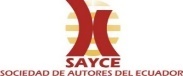 FORMULARIO DE DECLARACIÓN DE OBRA FECHA: 02/06/2014FECHA: 02/06/2014FORMULARIO DE DECLARACIÓN DE OBRA VERSIÓN: 02VERSIÓN: 02FORMULARIO DE DECLARACIÓN DE OBRA VERSIÓN: 02VERSIÓN: 02 FO-GS-02PÁGINA: 1 a 1PÁGINA: 1 a 1INSTRUCCIONES IMPORTANTES: Se requiere de un formulario por cada obra registrada.INSTRUCCIONES IMPORTANTES: Se requiere de un formulario por cada obra registrada.INSTRUCCIONES IMPORTANTES: Se requiere de un formulario por cada obra registrada.INSTRUCCIONES IMPORTANTES: Se requiere de un formulario por cada obra registrada.INSTRUCCIONES IMPORTANTES: Se requiere de un formulario por cada obra registrada.1. Titulo Original:CÓDIGO SAYCECÓDIGO ISWC2. Otros Títulos:3. Titulo (En caso de adaptación o versión)Datos de la obra Musical:4. Instrumental:      Si (          )	No  (          )        5. Genero: ………………………………….          6. Duración total:        Minutos ……………… Segundos………………Datos de la obra Musical:4. Instrumental:      Si (          )	No  (          )        5. Genero: ………………………………….          6. Duración total:        Minutos ……………… Segundos………………Datos de la obra Musical:4. Instrumental:      Si (          )	No  (          )        5. Genero: ………………………………….          6. Duración total:        Minutos ……………… Segundos………………Datos de la obra Musical:4. Instrumental:      Si (          )	No  (          )        5. Genero: ………………………………….          6. Duración total:        Minutos ……………… Segundos………………Datos de la obra Musical:4. Instrumental:      Si (          )	No  (          )        5. Genero: ………………………………….          6. Duración total:        Minutos ……………… Segundos………………7. INSC. IEPI:                Si (          )                     No  (          )                 Nro. Reg: ………………………………………     Fecha: ……………………7. INSC. IEPI:                Si (          )                     No  (          )                 Nro. Reg: ………………………………………     Fecha: ……………………7. INSC. IEPI:                Si (          )                     No  (          )                 Nro. Reg: ………………………………………     Fecha: ……………………7. INSC. IEPI:                Si (          )                     No  (          )                 Nro. Reg: ………………………………………     Fecha: ……………………7. INSC. IEPI:                Si (          )                     No  (          )                 Nro. Reg: ………………………………………     Fecha: ……………………8. PARTICIPACIÓN EN LA OBRA: Colocar la información de todos los creadores que participaron en la obra.El campo PROF.: Se lo llena haciendo referencia a como usted se califica con los siguientes conceptos:A:    Autor de la letra de la canción                                 C:   Compositor (creador de la Musica)                                                CA: Autor - Compositor                                                                                                                  AD: Adaptador del texto                                                   AR: Arreglista musical                                                                           T:    Traductor8. PARTICIPACIÓN EN LA OBRA: Colocar la información de todos los creadores que participaron en la obra.El campo PROF.: Se lo llena haciendo referencia a como usted se califica con los siguientes conceptos:A:    Autor de la letra de la canción                                 C:   Compositor (creador de la Musica)                                                CA: Autor - Compositor                                                                                                                  AD: Adaptador del texto                                                   AR: Arreglista musical                                                                           T:    Traductor8. PARTICIPACIÓN EN LA OBRA: Colocar la información de todos los creadores que participaron en la obra.El campo PROF.: Se lo llena haciendo referencia a como usted se califica con los siguientes conceptos:A:    Autor de la letra de la canción                                 C:   Compositor (creador de la Musica)                                                CA: Autor - Compositor                                                                                                                  AD: Adaptador del texto                                                   AR: Arreglista musical                                                                           T:    Traductor8. PARTICIPACIÓN EN LA OBRA: Colocar la información de todos los creadores que participaron en la obra.El campo PROF.: Se lo llena haciendo referencia a como usted se califica con los siguientes conceptos:A:    Autor de la letra de la canción                                 C:   Compositor (creador de la Musica)                                                CA: Autor - Compositor                                                                                                                  AD: Adaptador del texto                                                   AR: Arreglista musical                                                                           T:    Traductor8. PARTICIPACIÓN EN LA OBRA: Colocar la información de todos los creadores que participaron en la obra.El campo PROF.: Se lo llena haciendo referencia a como usted se califica con los siguientes conceptos:A:    Autor de la letra de la canción                                 C:   Compositor (creador de la Musica)                                                CA: Autor - Compositor                                                                                                                  AD: Adaptador del texto                                                   AR: Arreglista musical                                                                           T:    Traductor9. INFORMACIÓN CONTRATOS DE EDICIÓN.El campo TIPO.: Se lo llena haciendo referencia a como usted se califica con los siguientes conceptos:           E: Editor                                                SE: Subeditor                                                                                                    9. INFORMACIÓN CONTRATOS DE EDICIÓN.El campo TIPO.: Se lo llena haciendo referencia a como usted se califica con los siguientes conceptos:           E: Editor                                                SE: Subeditor                                                                                                    9. INFORMACIÓN CONTRATOS DE EDICIÓN.El campo TIPO.: Se lo llena haciendo referencia a como usted se califica con los siguientes conceptos:           E: Editor                                                SE: Subeditor                                                                                                    9. INFORMACIÓN CONTRATOS DE EDICIÓN.El campo TIPO.: Se lo llena haciendo referencia a como usted se califica con los siguientes conceptos:           E: Editor                                                SE: Subeditor                                                                                                    9. INFORMACIÓN CONTRATOS DE EDICIÓN.El campo TIPO.: Se lo llena haciendo referencia a como usted se califica con los siguientes conceptos:           E: Editor                                                SE: Subeditor                                                                                                    10. GRABACIONES10. GRABACIONES10. GRABACIONES10. GRABACIONES10. GRABACIONES11. LUGAR ESTRENO: …………………………………………………                                                               FECHA: ………………………………………….Países en los que se reproduce la obra: ……………………………………………………………………………………………………………………………11. LUGAR ESTRENO: …………………………………………………                                                               FECHA: ………………………………………….Países en los que se reproduce la obra: ……………………………………………………………………………………………………………………………11. LUGAR ESTRENO: …………………………………………………                                                               FECHA: ………………………………………….Países en los que se reproduce la obra: ……………………………………………………………………………………………………………………………11. LUGAR ESTRENO: …………………………………………………                                                               FECHA: ………………………………………….Países en los que se reproduce la obra: ……………………………………………………………………………………………………………………………11. LUGAR ESTRENO: …………………………………………………                                                               FECHA: ………………………………………….Países en los que se reproduce la obra: ……………………………………………………………………………………………………………………………12. NOMBRES DEL O LOS SOCIOS DECLARANTES: …………………………………………………………………………………………………………………………………………………………………………………………………………………….……………………………………………………………………………………………………………………………………………………………………………………………………………………                       AUTOR – COMPOSITOR                                                       AUTOR                                                    COMPOSITOR                                              ARREGLISTA/ADAPTADOR                                   EDITOR12. NOMBRES DEL O LOS SOCIOS DECLARANTES: …………………………………………………………………………………………………………………………………………………………………………………………………………………….……………………………………………………………………………………………………………………………………………………………………………………………………………………                       AUTOR – COMPOSITOR                                                       AUTOR                                                    COMPOSITOR                                              ARREGLISTA/ADAPTADOR                                   EDITOR12. NOMBRES DEL O LOS SOCIOS DECLARANTES: …………………………………………………………………………………………………………………………………………………………………………………………………………………….……………………………………………………………………………………………………………………………………………………………………………………………………………………                       AUTOR – COMPOSITOR                                                       AUTOR                                                    COMPOSITOR                                              ARREGLISTA/ADAPTADOR                                   EDITOR12. NOMBRES DEL O LOS SOCIOS DECLARANTES: …………………………………………………………………………………………………………………………………………………………………………………………………………………….……………………………………………………………………………………………………………………………………………………………………………………………………………………                       AUTOR – COMPOSITOR                                                       AUTOR                                                    COMPOSITOR                                              ARREGLISTA/ADAPTADOR                                   EDITOR12. NOMBRES DEL O LOS SOCIOS DECLARANTES: …………………………………………………………………………………………………………………………………………………………………………………………………………………….……………………………………………………………………………………………………………………………………………………………………………………………………………………                       AUTOR – COMPOSITOR                                                       AUTOR                                                    COMPOSITOR                                              ARREGLISTA/ADAPTADOR                                   EDITORCAMPO EXCLUSIVO A SER LLENADO POR LA SOCIEDAD FECHA RECEPCIÓN: ………………………………………………………                NOMBRE DE QUIEN RECIBE EL DOCUMENTO: ……………………………………………………CAMPO EXCLUSIVO A SER LLENADO POR LA SOCIEDAD FECHA RECEPCIÓN: ………………………………………………………                NOMBRE DE QUIEN RECIBE EL DOCUMENTO: ……………………………………………………CAMPO EXCLUSIVO A SER LLENADO POR LA SOCIEDAD FECHA RECEPCIÓN: ………………………………………………………                NOMBRE DE QUIEN RECIBE EL DOCUMENTO: ……………………………………………………CAMPO EXCLUSIVO A SER LLENADO POR LA SOCIEDAD FECHA RECEPCIÓN: ………………………………………………………                NOMBRE DE QUIEN RECIBE EL DOCUMENTO: ……………………………………………………CAMPO EXCLUSIVO A SER LLENADO POR LA SOCIEDAD FECHA RECEPCIÓN: ………………………………………………………                NOMBRE DE QUIEN RECIBE EL DOCUMENTO: ……………………………………………………